                                                                                    УТВЕРЖДАЮДиректор ЧУДПО «АТШ «За рулем» Ф.А. Мухаметьяров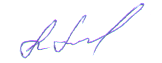                                                                                       11. 01. 2021г.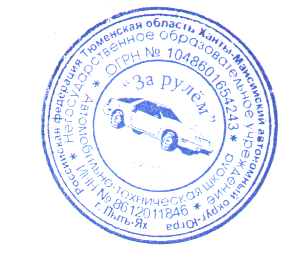 План финансово-хозяйственной деятельностина 2021 год Адрес фактического местонахожденияучреждения (подразделения): 628384, Тюменская область, Ханты-Мансийский автономный округ - Югра, г. Пыть-Ях, ул. Магистральная,  д.13I. Сведения о деятельности частного образовательного учреждения 1.1. Цели деятельности учреждения: создание необходимых условий для удовлетворения потребности личности в приобретении профессии, повышения квалификации в избранной области профессиональной деятельности посредством реализации программ профессионального обучения, дополнительных программ и услуг в интересах личности, общества, государства.1.2. Виды деятельности учреждения: предоставление образовательных услуг по программам профессионального образования и  дополнительного профессионального образования, повышение квалификации и переподготовка, предоставление в аренду закрепленного за учреждением имущества.1.3. Перечень услуг (работ), осуществляемых на платной основе:Учреждение предоставляет на платной основе следующие услуги, которые в соответствии с Уставом относятся к видам деятельности: образовательные услуги по программам профессионального и дополнительного профессионального образования;подготовка, профессиональная переподготовка и (или) повышение квалификации сотрудников высшей квалификации, научных и научно-педагогических работников;предоставление в аренду закрепленного за учреждением имущества.II. Показатели по поступлениям и выплатамчастного учреждения на 2021 годИтоги  финансового  2020 годаКОДЫФорма по  КФД                       от «11» января 2021 г.                      Дата11.01.2021Частное учреждение дополнительного профессионального образования «Автомобильно-техническая школа «За рулем»по ОКПО76830939ИНН/КПП    8612011846 / 861201001Единица измерения: руб. (с точностью до второгодесятичного знака)                                                                   по ОКЕИ383Наименование показателяНаименование показателяВсего на очередной финансовый год, тыс. руб.Наименование показателяНаименование показателяВсего на очередной финансовый год, тыс. руб.Планируемый остаток  средств на начало планируемого года Планируемый остаток  средств на начало планируемого года XXXПоступления, всего: Поступления, всего: XXX6000,0в том числе: в том числе: XXXПоступления от оказания    учреждением услуг (выполнения работ), предоставление которых для физических и юридических лиц  осуществляется на платной основе, всего Поступления от оказания    учреждением услуг (выполнения работ), предоставление которых для физических и юридических лиц  осуществляется на платной основе, всего XXX6000,0в том числе: в том числе: XXXОбучение по подготовке водителей транспортных средствОбучение по подготовке водителей транспортных средствXXX6000,0Выплаты, всего:  Выплаты, всего:  9009009005827в том числе:  в том числе:  Оплата труда и начисления на выплаты по оплате труда, всего             Оплата труда и начисления на выплаты по оплате труда, всего             2102102103327из них:из них:Заработная плата  Заработная плата  2112112112768Прочие выплаты  Прочие выплаты  212212212Начисления на выплаты по  оплате труда Начисления на выплаты по  оплате труда 213213213559Оплата работ, услуг, всего  Оплата работ, услуг, всего  2202202202500из них:  из них:  Услуги связи Услуги связи 22122122160Арендная плата за пользование имуществом   Арендная плата за пользование имуществом   224224224190Работы, услуги по содержанию имущества  Работы, услуги по содержанию имущества  2252252251950Прочие работы, услуги Прочие работы, услуги 226226226200Прочие расходыПрочие расходы290290290100Директор ЧУДПО «АТШ «За рулем»Директор ЧУДПО «АТШ «За рулем»Н. Ф. МухаметьяровН. Ф. МухаметьяровН. Ф. Мухаметьяров(подпись)(подпись)(расшифровка подписи)(расшифровка подписи)(расшифровка подписи)Главный бухгалтерГлавный бухгалтер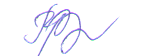  Р.В. Мухаметьярова Р.В. Мухаметьярова Р.В. Мухаметьярова(подпись)(подпись)(расшифровка подписи)(расшифровка подписи)(расшифровка подписи)Тел. 8 3463 46-26-56Тел. 8 3463 46-26-56«11 » января  2021 г.«11 » января  2021 г.Наименование показателяНаименование показателяВсего за финансовый год ,     тыс. руб. Наименование показателяНаименование показателяВсего за финансовый год ,     тыс. руб. Поступления, всего: Поступления, всего: 5828,0в том числе: в том числе: Поступления от оказания    учреждением услуг (выполнения работ), предоставление которых для физических и юридических лиц  осуществляется на платной основе, всего Поступления от оказания    учреждением услуг (выполнения работ), предоставление которых для физических и юридических лиц  осуществляется на платной основе, всего 5828,0в том числе: в том числе: Обучение по подготовке водителей транспортных средствОбучение по подготовке водителей транспортных средств5828,0Выплаты, всего:  Выплаты, всего:  5921,0в том числе:  в том числе:  Оплата труда и начисления на выплаты по оплате труда, всего             Оплата труда и начисления на выплаты по оплате труда, всего             3198,0из них:из них:Заработная плата  Заработная плата  2662,4Начисления на выплаты по  оплате труда Начисления на выплаты по  оплате труда 535,6Оплата работ, услуг, всего  Оплата работ, услуг, всего  1443,0из них:  из них:  услуги связи услуги связи 56,4арендная плата за пользование имуществом   арендная плата за пользование имуществом   257,9работы, услуги по содержанию имущества  работы, услуги по содержанию имущества  1128,7Прочие работы, услуги Прочие работы, услуги 1280